str. 32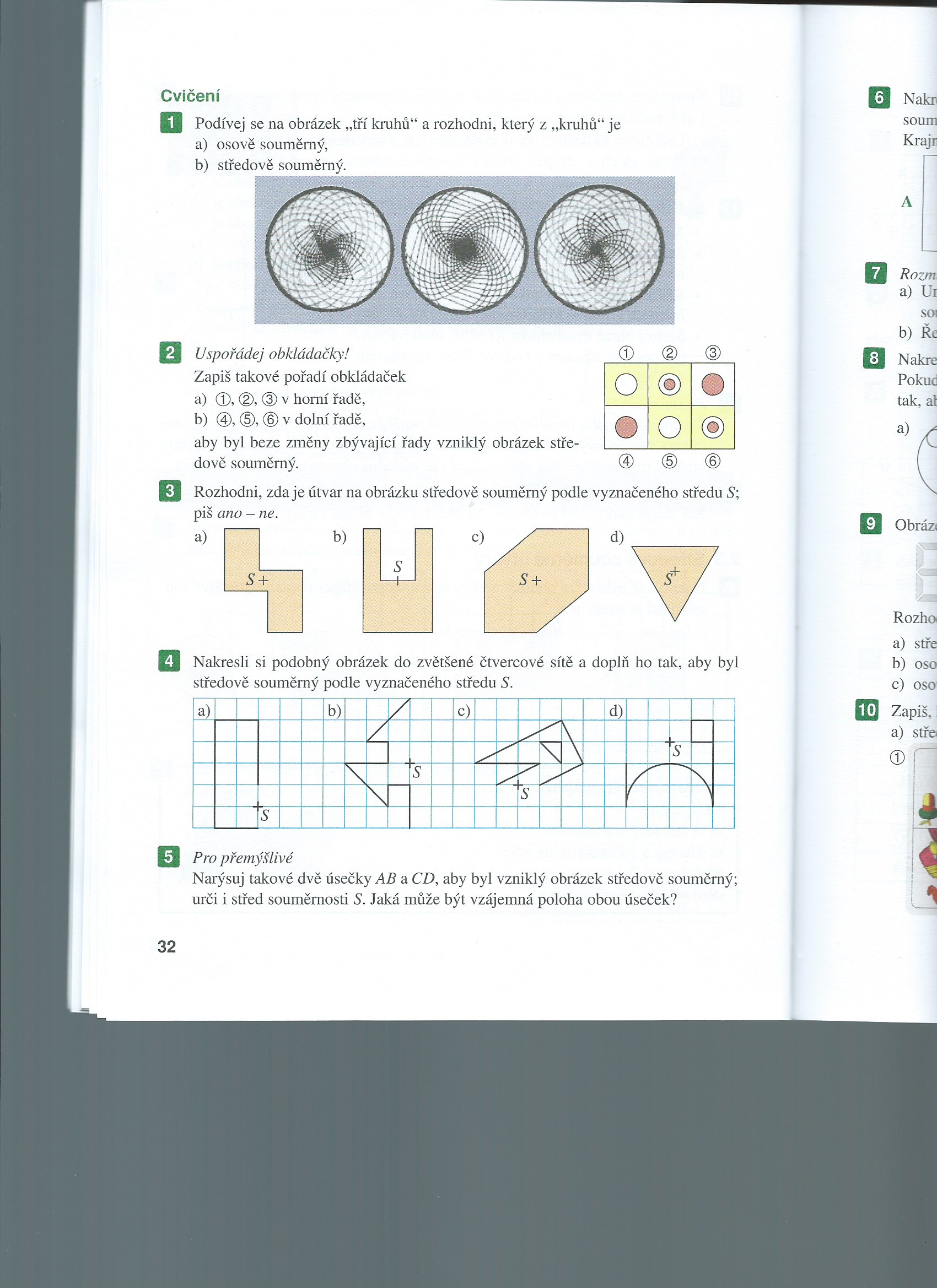 